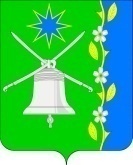 АДМИНИСТРАЦИЯ НОВОБЕЙСУГСКОГО СЕЛЬСКОГО ПОСЕЛЕНИЯ ВЫСЕЛКОВСКОГО РАЙОНАПОСТАНОВЛЕНИЕот 13.07.2023.									№46 станица НовобейсугскаяО внесении изменений в постановление администрации Новобейсугского сельского поселения Выселковского района от 20 июля 2021 года №45 «Об утверждении Порядка уведомления муниципальными служащими администрации Новобейсугского сельского поселения Выселковского района представителя нанимателя (работодателя) о возникшем конфликте интересов или возможности его возникновения»В соответствии с частью 4 статьи 7 Федерального закона от 06 октября 2003 года №131-ФЗ «Об общих принципах организации местного самоуправления в Российской Федерации»,  частью 2 статьи 11 Федерального закона от 25 декабря 2008 года №273-ФЗ «О противодействии коррупции» и в целях приведения нормативных правовых актов администрации Новобейсугского сельского поселения Выселковского района  требованиям законодательства п о с т а н о в л я ю:1. В приложение постановления администрации Новобейсугского сельского поселения Выселковского района от 20 июля 2021 года №45 «Об утверждении Порядка уведомления муниципальными служащими администрации Новобейсугского сельского поселения Выселковского района представителя нанимателя (работодателя) о возникшем конфликте интересов или возможности его возникновения» (далее – Порядок) внести следующие изменения:пункт 2 Порядка изложить в новой редакции:«2. Под конфликтом интересов в настоящем Порядке понимается ситуация, при которой личная заинтересованность (прямая или косвенная) лица, замещающего должность, замещение которой предусматривает обязанность принимать меры по предотвращению и урегулированию конфликта интересов, влияет или может повлиять на надлежащее, объективное и беспристрастное исполнение им должностных (служебных) обязанностей (осуществление полномочий), обязано уведомить в порядке, определенном представителем нанимателя (работодателем) в соответствии с нормативными правовыми актами Российской Федерации, о возникшем конфликте интересов или о возможности его возникновения, как только ему станет об этом известно.».2. Общему отделу администрации Новобейсугского сельского поселения Выселковского района (Алексеенко) обнародовать настоящее постановление и разместить его на официальном сайте администрации Новобейсугского сельского поселения Выселковского района в информационно-телекоммуникационной сети «Интернет».3. Контроль за выполнением настоящего постановления возложить на В.В. Алексеенко  начальника общего отдела администрации Новобейсугского сельского поселения Выселковского района         4. Постановление вступает в силу после его официального обнародования.Глава Новобейсугскогосельского поселенияВыселковского района                                                                   В.В. ВасиленкоЛИСТ СОГЛАСОВАНИЯпроекта постановления администрации Новобейсугскогосельского поселения Выселковского района от __________№_______«О внесении изменений в постановление администрации Новобейсугского сельского поселения Выселковского района  от 20 июля 2021 года №45 «Об утверждении Порядка уведомления муниципальными служащими администрации Новобейсугского сельского поселения Выселковского района представителя нанимателя (работодателя) о возникшем конфликте интересов или возможности его возникновения»»Проект подготовлен и внесен:Общим отделом администрацииНовобейсугского сельского поселения Выселковского районаНачальник общего отдела                                                             В.В.Алексеенко«___»____________2023г.Проект согласован:Начальник отдела земельных и архитектурных отношенийадминистрации Новобейсугского сельского поселения Выселковского района                                                                             Е.А.Бевза«___»____________2023г.ЗАЯВКА К ПОСТАНОВЛЕНИЮНаименование вопроса: «О внесении изменений в постановление администрации Новобейсугского сельского поселения Выселковского района от 20 июля 2021 года №45 «Об утверждении Порядка уведомления муниципальными служащими администрации Новобейсугского сельского поселения Выселковского района представителя нанимателя (работодателя) о возникшем конфликте интересов или возможности его возникновения»»Проект внесен общим отделом администрации Новобейсугского сельского поселения Выселковского района», руководителем  В.В.АлексеенкоПостановление разослать:Администрация Новобейсугского сельского поселения Выселковского района –– В.В. Алексеенко, начальнику общего отдела – 2 экз.;2. Прокуратура Выселковского района.__________________                                                       «___»___________2023г. 